Департамент культуры Воронежской областиГосударственное бюджетное учреждение культуры Воронежской области«Воронежская областная универсальная научная библиотекаимени И. С. Никитина»Справочно-библиографический отделТЕРРОРИЗМ – УГРОЗА ОБЩЕСТВУБиблиографический список литературы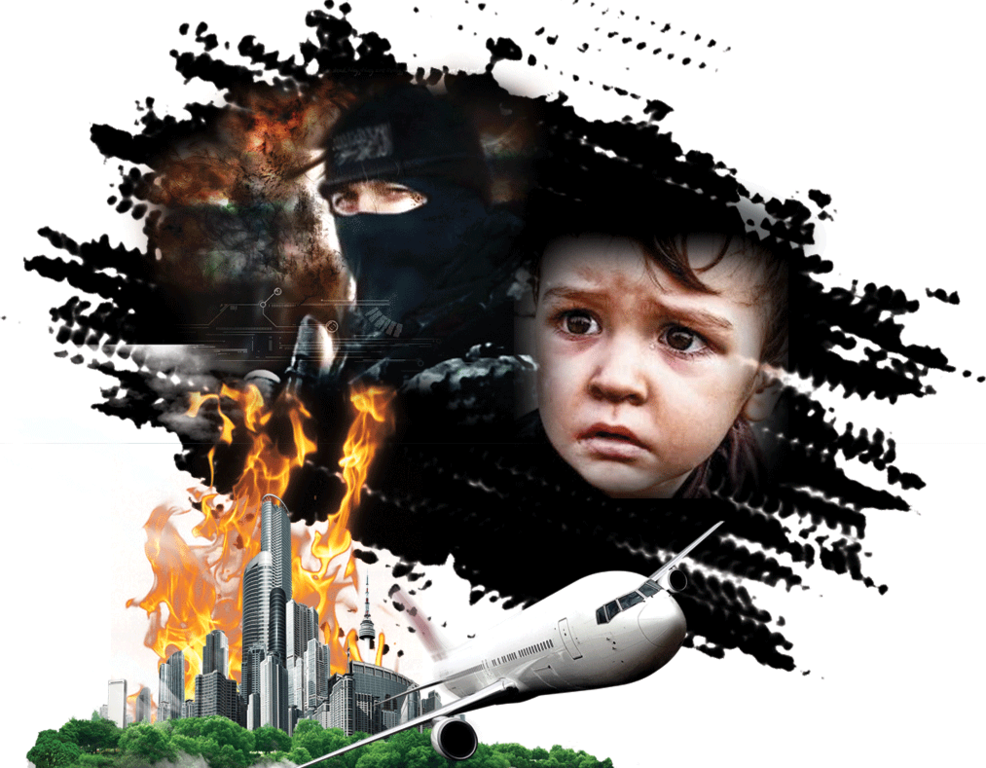 Составитель: Л. Н. МалимонВоронеж 2021УДК  015:323.28ББК  91.9:67.911.15Т  35Печатается по решению редакционно-издательского совета ВОУНБ имени И. С. НикитинаПредседатель совета – Л. М. СмирноваСоставитель: Л. Н. МалимонРедактор: Е. Д. ГорбушинаТ 35   Терроризм – угроза обществу : библиографический список литературы / Воронежская областная универсальная научная библиотека имени И. С. Никитина ; составитель Л. Н. Малимон ; редактор Е. Д. Горбушина. – Воронеж : ВОУНБ имени И. С. Никитина, 2021. – 12 с.                                                           © Воронежская областная универсальная научная                                                                библиотека имени И. С. Никитина, 2021Терроризм и экстремизм являются одними из глобальных проблем в современном мире. Эти явления сопровождают человечество с древнейших времён. Сложно найти государство, которое не сталкивалось бы с тем или иным видом террористической или экстремистской деятельности. В современных условиях преступления террористического характера стали довольно распространённым социально-политическим явлением и превратились в бедствие «без границ». Этому способствовали развитие технического прогресса и усиление борьбы за господство в мире некоторых религиозных экстремистских течений.Слово «терроризм» происходит от латинского «terror» и переводится на русский язык как «страх, ужас». В отечественном праве терроризм определяется как «идеология насилия и практика воздействия на принятие решения органами государственной власти, органами местного самоуправления или международными организациями, связанные с устрашением населения и (или) иными формами противоправных насильственных действий» (Федеральный закон от 06.03.2006 № 35-ФЗ «О противодействии терроризму»).Терроризм по своим масштабам, последствиям, интенсивности, разрушающей силе, по своей бесчеловечности и жестокости превратился в настоящее время в одну из самых страшных проблем всего человечества. В России наиболее остро проблема терроризма встала в 90-х годах XX в. Ежегодно огромное количество людей погибают от терроризма. Это явление влечёт за собой существенные политические и экономические потери, оказывает сильное психологическое воздействие на население, является огромной угрозой национальной безопасности страны. Всяческие проявления терроризма влекут за собой массовые человеческие жертвы, разрушаются все духовные, материальные, культурные ценности, которые невозможно воссоздать веками.Противодействие терроризму является одним из важнейших направлений внешнеполитической деятельности государств. Необходимо совместное взаимодействие по предупреждению, локализации и прекращению региональных всплесков экстремизма, так как отдельные конфликты, вызванные террористами, могут стать причиной дестабилизации в других государствах.В Российской Федерации террористическая деятельность находится под запретом, а соблюдение этого запрета строго контролируется. Противодействие экстремизму осуществляется на федеральном, региональном и местном уровнях. Предлагаемый список литературы адресован широкому кругу читателей, неравнодушных к проблемам безопасности, защиты личности и общества от террористических проявлений.Нормативные правовые актыКонституция Российской Федерации : принята всенародным голосованием 12.12.1993 : с изменениями, одобренными в ходе общероссийского голосования 01.07.2020 года. – Текст : электронный // Справочно-правовая система «КонсультантПлюс». – URL: http://www.consultant.ru/document/cons_doc_LAW_28399 (дата обращения: 05.08.2021). – Режим доступа: по подписке.Уголовный кодекс Российской Федерации : Федеральный закон от 13.06.1996 № 63-ФЗ : редакция от 01.07.2021 : принят Государственной Думой 24 мая 1996 года : одобрен Советом Федерации 5 июня 1996 года. – Текст : электронный // Справочно-правовая система «КонсультантПлюс». – URL: http://www.consultant.ru/document/cons_doc_LAW_10699 (дата обращения: 05.08.2021). – Режим доступа: по подписке.Кодекс Российской Федерации об административных правонарушениях : Федеральный закон от 30.12.2001 № 195-ФЗ : редакция от 01.07.2021 : принят Государственной Думой 20 декабря 2001 года : одобрен Советом Федерации 26 декабря 2001 года. – Текст : электронный // Справочно-правовая система «КонсультантПлюс». – URL: http://www.consultant.ru/document/cons_doc_LAW_34661 (дата обращения: 05.08.2021). – Режим доступа: по подписке.О противодействии легализации (отмыванию) доходов, полученных преступным путем, и финансированию терроризма : Федеральный закон от 07.08.2001 № 115-ФЗ : редакция от 02.07.2021 : принят Государственной Думой 13 июля 2001 года : одобрен Советом Федерации 20 июля 2001 года. – Текст : электронный // Справочно-правовая система «КонсультантПлюс». – URL: http://www.consultant.ru/document/cons_doc_LAW_32834 (дата обращения: 05.08.2021). – Режим доступа: по подписке.О противодействии терроризму : Федеральный закон от 06.03.2006 № 35-ФЗ : редакция от 26.05.2021 : принят Государственной Думой 26 февраля 2006 года : одобрен Советом Федерации 1 марта 2006 года. – Текст : электронный // Справочно-правовая система «КонсультантПлюс». – URL: http://www.consultant.ru/document/cons_doc_LAW_58840 (дата обращения: 05.08.2021). – Режим доступа: по подписке. О мерах по совершенствованию государственного управления в области противодействия терроризму (вместе с «Положением о Национальном антитеррористическом комитете») : Указ Президента РФ от 26.12.2015 № 664 : редакция от 21.02.2019. – Текст : электронный // Справочно-правовая система «КонсультантПлюс». – URL: http://www.consultant.ru/document/cons_doc_LAW_191103 (дата обращения: 05.08.2021). – Режим доступа: по подписке.О мерах по противодействию терроризму (вместе с «Положением о Национальном антитеррористическом комитете») : Указ Президента РФ от 15.02.2006 № 116 : редакция от 25.11.2019. – Текст : электронный // Справочно-правовая система «КонсультантПлюс». – URL: http://www.consultant.ru/document/cons_doc_LAW_118476 (дата обращения: 05.08.2021). – Режим доступа: по подписке.Стратегия противодействия экстремизму в Российской Федерации до 2025 года : утверждена Президентом РФ 28.11.2014 № Пр-2753 : редакция от 29.05.2020. – Текст : электронный // Справочно-правовая система «КонсультантПлюс». – URL: http://www.consultant.ru/document/cons_doc_LAW_194160 (дата обращения: 05.08.2021). – Режим доступа: по подписке. Концепция противодействия терроризму в Российской Федерации : утверждена Президентом РФ 05.10.2009. – Текст : электронный // Справочно-правовая система «КонсультантПлюс». – URL: http://www.consultant.ru/document/cons_doc_LAW_92779 (дата обращения: 05.08.2021). – Режим доступа: по подписке. Об утверждении Правил определения перечня организаций и физических лиц, в отношении которых имеются сведения об их причастности к экстремистской деятельности или терроризму, и доведения этого перечня до сведения организаций, осуществляющих операции с денежными средствами или иным имуществом, и индивидуальных предпринимателей : Постановление Правительства РФ от 06.08.2015 № 804 : редакция от 15.10.2020. – Текст : электронный // Справочно-правовая система «КонсультантПлюс». – URL: http://www.consultant.ru/document/cons_doc_LAW_184122/92d969e26a4326c5d02fa79b8f9cf4994ee5633b (дата обращения: 05.08.2021). – Режим доступа: по подписке.О компетенции федеральных органов исполнительной власти, руководство деятельностью которых осуществляет Правительство Российской Федерации, в области противодействия терроризму : Постановление Правительства РФ от 04.05.2008 № 333 : редакция от 17.04.2021. – Текст : электронный // Справочно-правовая система «КонсультантПлюс». – URL: http://www.consultant.ru/document/cons_doc_LAW_76635 (дата обращения: 05.08.2021). – Режим доступа: по подписке.Об антитеррористической защищённости объектов (территорий) (вместе с «Правилами разработки требований к антитеррористической защищённости объектов (территорий) и паспорта безопасности объектов (территорий)» : Постановление Правительства РФ от 25.12.2013 № 1244 : редакция от 15.05.2019. – Текст : электронный // Справочно-правовая система «КонсультантПлюс». – URL: http://www.consultant.ru/document/cons_doc_LAW_156489 (дата обращения: 05.08.2021). – Режим доступа: по подписке.Книги и статьиАлескеров, В. И. О преступлениях террористического характера и экстремистской направленности, совершаемых с использованием сферы телекоммуникаций и компьютерной информации / В. И. Алескеров, О. Н. Колокольчикова. – Текст : электронный // Российская юстиция. – 2021. – № 3. – С. 59–62. – Режим доступа: Справочно-правовая система «КонсультантПлюс» (дата обращения: 05.08.2021).Артамонов, А. Н. Роль территориальных органов Минюста России в вопросах противодействия экстремистским проявлениям и их финансированию / А. Н.  Артамонов. – Текст : электронный // Администратор суда. – 2020. – № 4. – С. 28–31. – Режим доступа: Справочно-правовая система «КонсультантПлюс» (дата обращения: 05.08.2021).Атакуемые взвешенные сети : монография / А. Г. Остапенко [и др.] ; под редакцией Д. А.  Новикова. – Москва : Горячая линия – Телеком, 2018. – 247 с. – Текст : непосредственный.Беликов, С. В. Антифа: молодёжный экстремизм в России / С. В. Беликов. – Москва : Алгоритм, 2012. – 253 с. – Текст : непосредственный.Беликов, С. В. Бритоголовые: всё о скинхедах: эксклюзивные материалы / С. В. Беликов. – Москва : Книжный мир, 2011. – 256 с. – Текст : непосредственный.Бодров, Н. Ф. Материалы экстремистского характера, распространяемые в сети Интернет: проблемы судебно-экспертного исследования и вопросы квалификации преступлений : монография / Н. Ф. Бодров, А. А. Бимбинов, В. Н. Воронин. – Текст : электронный. – Москва : Норма, ИНФРА-М, 2020. – 160 с. – Режим доступа: Справочно-правовая система «КонсультантПлюс» (дата обращения: 05.08.2021).Борисов, С. В. Квалификация преступлений экстремистской направленности : учебное пособие / С. В. Борисов, А. В. Жеребченко. – Москва : Волтерс Клувер, 2011. – 287 с. – Текст : непосредственный.Букреев, В. И. Человек агрессивный: истоки международного терроризма / В. И. Букреев. – Москва : Флинта, 2007. – 335 с. – Текст : непосредственный.Власть и террор в России : информационно-криминологический сборник. – Воронеж : Воронежская областная типография, 2016. – 634 с. – Текст : непосредственный. Волкова, А. Е. Противодействие деструктивной деятельности партий и движений националистической направленности в современной России : монография / А. Е. Волкова. – Воронеж : Научная книга, 2016. – 186 с. – Текст : непосредственный.Вольфсон, В. Л. Противодействие злоупотреблению правом в российском гражданском законодательстве : монография / В. Л. Вольфсон. – Москва : Проспект, 2017. – 143 с. – Текст : непосредственный.Губченко, Е. С. Спортивный экстремизм как новый вид деятельности, имеющей административно-правовое значение / Е. С. Губченко, С. А. Ищенко. – Текст : электронный // Административное право и процесс. – 2020. – № 1. – С. 65–67. – Режим доступа: Справочно-правовая система «КонсультантПлюс» (дата обращения: 05.08.2021).Дондоков, Г. Р. О некоторых проблемах, стоящих перед органами местного самоуправления в сфере профилактики терроризма и экстремизма среди молодежи / Г. Р. Дондоков, Ц. С. Дондоков. – Текст : электронный // Государственная власть и местное самоуправление.– 2020. – № 8. – С. 47–50. – Режим доступа: Справочно-правовая система «КонсультантПлюс» (дата обращения: 05.08.2021).Ефимов, И. М. Грядущий Аттила: прошлое, настоящее и будущее международного терроризма / И. М. Ефимов. – Санкт-Петербург : Азбука-классика, 2008. – 364 с. – Текст : непосредственный.Жукова, О. С. Правовые меры противодействия информационному экстремизму / О. С. Жукова. – Воронеж : Воронежский институт МВД России, 2008. – 214 с. – Текст : непосредственный.Зубач, А. В. Административно-правовые средства противодействия экстремизму в сфере миграции / А. В. Зубач, О. М. Дорошенко, Д. Ю. Кравцов. – Текст : электронный // Миграционное право. – 2021. – № 1. – С. 36–38. – Режим доступа: Справочно-правовая система «КонсультантПлюс» (дата обращения: 05.08.2021).Иванов, П. И. Противодействие финансированию терроризма и экстремизма (в аспекте международного сотрудничества) / П. И. Иванов. – Текст : электронный // Безопасность бизнеса. – 2019. – № 4. – С. 45–50. – Режим доступа: Справочно-правовая система «КонсультантПлюс» (дата обращения: 05.08.2021).Интерпол против терроризма : сборник международных документов / составитель В. С. Овчинский. – Москва : Инфра-М, 2010. – 810 с. – Текст : непосредственный.Карташов, И. И. Основы организации и тактики борьбы с молодёжным экстремизмом : учебное пособие / И. И. Карташов, В. А. Кузнецов. – Воронеж : Воронежский институт МВД России, 2013. – 56 с. – Текст : непосредственный.Кирнос, А. В. Радикальные футбольные фанатские движения и основные направления противодействия экстремизму в их среде : учебное пособие / А. В. Кирнос, В. А. Колесников, К. А. Ситников. – Воронеж : Воронежский институт МВД России, 2019. – 142 с. – Текст : непосредственный.Кобец, П. Н. Противодействие терроризму в авиационной сфере: положительный опыт и проблемы / П. Н. Кобец. – Текст : электронный // Российский следователь. – 2018. – № 9. – С. 53–56. – Режим доступа: Справочно-правовая система «КонсультантПлюс» (дата обращения: 05.08.2021).Красиков, В. И. Экстремизм: паттерны и формы / В. И. Красиков. – Москва : Водолей, 2009. – 494 с. – Текст : непосредственный.Лебедева, Т. В. Об отношении вузовской молодёжи к проблемам интеграции учебных мигрантов / Т. В. Лебедева. – Текст : электронный // Миграционное право. – 2020. – № 2. – С. 8–15. – Режим доступа: Справочно-правовая система «КонсультантПлюс» (дата обращения: 05.08.2021).Ложис, З. З. Применение специальных знаний при расследовании преступлений экстремистской направленности, совершенных в сети Интернет, а также преступлений террористического характера в практике Следственного комитета Российской Федерации / З. З. Ложис. – Текст : электронный // Актуальные проблемы российского права. – 2021. – № 6. – С. 178–193. – Режим доступа: Справочно-правовая система «КонсультантПлюс» (дата обращения: 05.08.2021).Лукашов, Н. В. Специфика информационного пространства субкультур и его роль в формировании правосознания членов террористических и экстремистских групп / Н. В. Лукашов, М. Г. Ониани. – Текст : электронный // Российский следователь. – 2020. – № 12. – С. 53–56. – Режим доступа: Справочно-правовая система «КонсультантПлюс» (дата обращения: 05.08.2021).Луков, В. В. Международный терроризм: новые подходы российских учёных: об актуальных проблемах общественного противодействия терроризму: в помощь законодателям, студентам, военнослужащим и предпринимателям / В. В. Луков; Общенациональный неправительственный центр по предотвращению терроризма (центр контртерроризма). – Москва : URSS, 2007. – 324 с. – Текст : непосредственный.Мельников, В. Ю. Противодействие преступлениям экстремистской направленности в Российской Федерации / В. Ю. Мельников. – Текст : электронный // Российский следователь. – 2020. – № 7. – С. 57–61. – Режим доступа: Справочно-правовая система «КонсультантПлюс» (дата обращения: 05.08.2021).Миц, Д. С. Комплексная антитеррористическая функция государства и права / Д. С. Миц. – Текст : электронный // Актуальные проблемы российского права. – 2021. – № 1. – С. 31–40. – Режим доступа: Справочно-правовая система «КонсультантПлюс» (дата обращения: 05.08.2021).Молодёжь и экстремизм : информационно-аналитический сборник / главный редактор, составитель И. С. Суровцев. – Воронеж : Воронежская областная типография, 2012. – 96 с. – Текст : непосредственный.Морозова, Н. А. О причинах военного конфликта и эффективности уголовно-правовых механизмов противодействия экстремистской деятельности и терроризму в Сирийской Арабской Республике (часть 1) / Н. А. Морозова, Н. В. Кондраткова, В. С. Дмитриевский. – Текст : электронный // Российский следователь. – 2020. – № 4. – С. 65–70. – Режим доступа: Справочно-правовая система «КонсультантПлюс» (дата обращения: 05.08.2021).Мы и они: конформизм и образ другого : сборник статей на тему ксенофобии / редактор-составитель А. Л. Рябинин. – Москва : Книжный дом «Университет», 2007. – 223 с. – Текст : непосредственный.Оганесян, С. С. О психологических особенностях экстремистов и террористов: общее и специфическое / С. С. Оганесян, Л. П. Лобачева. – Текст : электронный // Уголовно-исполнительная система: право, экономика, управление. – 2018. – № 6. – С. 19–23. – Режим доступа: Справочно-правовая система «КонсультантПлюс» (дата обращения: 05.08.2021).Оганесян, С. С. О специфике мировосприятия и поведения религиозных экстремистов и террористов / С. С. Оганесян. – Текст : электронный // Уголовно-исполнительная система: право, экономика, управление. – 2018. – № 2. – С. 20–23. – Режим доступа: Справочно-правовая система «КонсультантПлюс» (дата обращения: 05.08.2021).Осипов, А. Г. Что такое этническая дискриминация и что с ней можно сделать? / А. Г. Осипов ; Информационно-аналитический центр «СОВА». – Москва : СОВА, 2012. – 151 с. – Текст : непосредственный.Основы защиты от терроризма : учебное пособие / С. Н. Вольхин, В. Г. Ляшко, В. А. Щербаков, А. В. Снегирев. – Москва : Дрофа, 2007. – 123 с. – Текст : непосредственный.Павлинов, А. В. Стратегия борьбы с насильственным антигосударственным экстремизмом и преступностью в условиях современной России / А. В. Павлинов. – Москва : Юрлитинформ, 2010. – 247 с. – Текст : непосредственный.Петухов, В. Б. Информационный дискурс терроризма в контексте художественной рефлексии : монография / В. Б. Петухов. – Москва : URSS : Издательство ЛКИ, 2007. – 206 с. – Текст : непосредственный.Попов, В. И. Противодействие организованной преступности, коррупции, терроризму в России и за рубежом / В. И. Попов. – Москва : Издательство Современного государственного университета, 2008. – 580 с. – Текст : непосредственный.Потапенкова, И. В. Роль негосударственных организаций в интеграции и адаптации иностранных граждан на территории Российской Федерации / И. В. Потапенкова, Е. Н. Ярмонова. – Текст : электронный // Миграционное право. – 2020. – № 2. – С. 16–19. – Режим доступа: Справочно-правовая система «КонсультантПлюс» (дата обращения: 05.08.2021).Преступления террористической направленности : научно-практический комментарий к нормам УК РФ (постатейный) / П. В. Агапов, А. С. Васнецова, М. Н. Косарев [и др.]. – Москва : Проспект, 2019. – 120 с. – Текст : электронный. – Режим доступа: Справочно-правовая система «КонсультантПлюс» (дата обращения: 05.08.2021).Природа этнорелигиозного терроризма / Ю. М. Антонян, Г. И. Белокуров, А. К. Боковиков и [др.] ; Институт гуманитарного образования. – Москва : Аспект Пресс, 2008. – 364 с. – Текст : непосредственный.Противодействие распространению криминальной субкультуры среди несовершеннолетних : методические рекомендации / Р. Б. Иванченко [и др.]. – Воронеж : Воронежский институт МВД России, 2019. – 55 с. – Текст : непосредственный.Психология и психопатология терроризма. Гуманитарные стратегии антитеррора : монография / под редакцией М. М. Решетникова. – Москва : Юрайт, 2019. – 256 с. – Текст : непосредственный.Райт, Л. Аль-Каида / Л. Райт ; перевод с английского С. Голованова. – Москва : Geleos Publishing House, 2010. – 412 с. – Текст : непосредственный.Румянцев, Н. В. Нормативно-правовые аспекты международного и межгосударственного розыска скрывшихся террористов, экстремистов и наемников: отечественный и зарубежный опыт / Н. В. Румянцев, М. Ю. Тарасов. – Текст : электронный // Уголовно-исполнительная система: право, экономика, управление. – 2020. – № 6. – С. 14–16. – Режим доступа: Справочно-правовая система «КонсультантПлюс» (дата обращения: 05.08.2021).Серебренникова, А. В. Международно-правовые акты, посвященные противодействию терроризму и захвату заложников/ А. В. Серебренникова, М. В. Лебедев. – Текст : электронный // Безопасность бизнеса. – 2019. – № 6. – С. 42–46. – Режим доступа: Справочно-правовая система «КонсультантПлюс» (дата обращения: 05.08.2021).Сигарев, А. В. Законодательство о противодействии экстремизму: требуется не либерализация, а модернизация/ А. В. Сигарев. – Текст : электронный // Российская юстиция. – 2021. – № 1. – С. 55–57.Синякин, И. И. Терроризм с использованием оружия массового уничтожения: международно-правовые вопросы противодействия : монография / И. И. Синякин. – Москва : Норма, 2012. – 192 с. – Текст : электронный. – Режим доступа: Справочно-правовая система «КонсультантПлюс» (дата обращения: 05.08.2021).Скейхилл, Д. Грязные войны. Поле битвы – Земля : монография / Д. Скейхилл ; переводчик А. Ю. Колгашкина. – Москва : Кучково поле, 2015. – 686 с. – Текст : непосредственный.Соснин, В. А. Психология современного терроризма : учебное пособие / В. А. Соснин. – Москва : Форум, 2010. – 159 с. – Текст : непосредственный.Стуканов, А. П. Возбуждение ненависти либо вражды, а равно унижение человеческого достоинства: проблемы привлечения к административной ответственности / А. П. Стуканов, А. К. Соловьева. – Текст : электронный // Законность. – 2019. – № 8. – С. 28–33. – Режим доступа: Справочно-правовая система «КонсультантПлюс» (дата обращения: 05.08.2021).Тамаев, Р. С. Экстремизм и национальная безопасность: правовые проблемы / Р. С. Тамаев. – Москва : Юнити-Дана : Закон и право, 2009. – 263 с. – Текст : непосредственный.Террор в Российской империи. Записки жандармов : [информационно-аналитический сборник] / составитель Н. Д. Литвинов [и др.]. – Воронеж : Воронежская областная типография, 2018. – 927 с. – Текст : непосредственный.Тисен, О. Н. Российский опыт привлечения к уголовной ответственности иностранных террористов-боевиков: международно-правовой аспект / О. Н. Тисен. – Текст : электронный // Международное уголовное право и международная юстиция. – 2021. – № 3. – С. 3–6. Режим доступа: Справочно-правовая система «КонсультантПлюс» (дата обращения: 05.08.2021).Тыссовский, Ю. К. Крестоносцы против ислама : избранное : в 2 томах / Ю. К. Тыссовский. – Москва : Грифон, 2011. – Текст : непосредственный.Уголовное преследование терроризма : монография / В. А. Бурковская, Е. А. Маркина, В. В. Мельник [и др.]. – Москва : Юрайт, 2008. – 160 с. – Текст : непосредственный.Угроза ядерного терроризма / Институт мировой экономики и международных отношений РАН ; редактор А. Г. Арбатов. – Москва : ИМЭМО РАН, 2008. – 118 с. – Текст : непосредственный.Филонов, Г. А. Проблемы экстремизма и терроризма в России: социально-правовой аспект : учебное пособие / Г. А. Филонов ; Федеральное агентство по образованию, Воронежский государственный архитектурно-строительный университет. – Воронеж : ВГАСУ, 2009. – 76 с. – Текст : непосредственный.Чернядьева, Н. А. Международный терроризм : происхождение, эволюция, актуальные вопросы правового противодействия : монография / Н. А. Чернядьева. – Москва : Проспект, 2017. – 381 с. – Текст : непосредственный.Чудинов, С. И. Экстремизм в глобальном обществе риска : монография / С. И. Чудинов. – Москва : Флинта : Наука, 2016. – 170 с. – Текст : непосредственный.Чупров, В. И. Молодежный экстремизм: сущность, формы проявления, тенденции / В. И. Чупров, Ю. А. Зубок. – Москва : ACADEMIA, 2009. – 320 с. – Текст : непосредственный.Экстремизм : стратегия противодействия и прокурорский надзор : монография / П. В. Агапов [и др.]. – Москва : Проспект, 2017. – 427 с. – Текст : непосредственный.Экстремизм и его причины / под редакцией Ю. М. Антоняна. – Москва : Логос, 2010. – 288 с. – Текст : непосредственный.Экстремизм, конфликты и войны: история и современность : труды международный конференции, 18 апреля 2010 г., г. Воронеж / Воронежский государственный технический университет. – Воронеж : Издательство ВГТУ, 2010. – 300 с. – Текст : непосредственный.Терроризм – угроза обществуБиблиографический список литературыОригинал-макет выполнен в справочно-библиографическом отделеВОУНБ имени И. С. НикитинаСоставитель: Л.Н. МалимонГосударственное бюджетное учреждение культуры Воронежской области«Воронежская областная универсальная научная библиотека имени И. С. Никитина»Справочно-библиографический отдел: +7 (473) 255-07-26E-mail: biblnb@yandex.ru 394018, Воронеж, пл. Ленина, 2